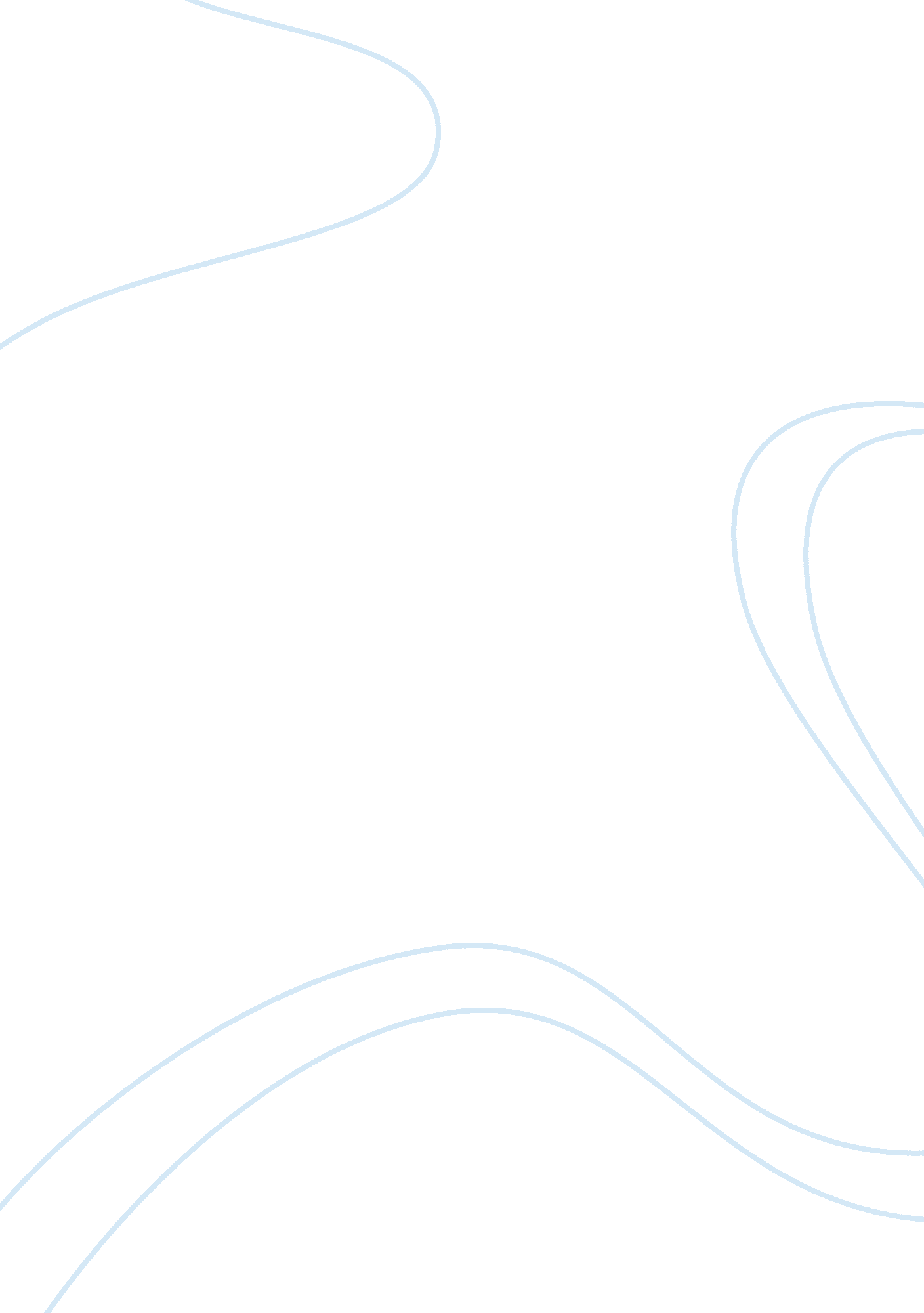 The hilton hotel marketing strategyBusiness, Marketing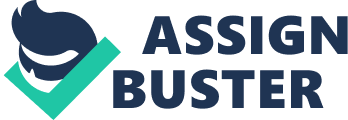 New Products and serviceability Hotel Corporation won the best Customer Focus award in November 2005 from topdressings UK National Business Award. In a speech given by Hilton International Conserving President Of Marketing , Mike Gaston said that the reward recognized the newcomers brand promise to Pout back a little of what life takes tout and thephilosophyof Equilibrium which influenced how the hotels look, how they develop their products indicatives and the way they behave, both with each other and with their customer. Equilibrium had been the inspiration or many of Hilton Ads new products and services diastase member development program such as Esprit and Hilton University exciting new brands restaurants industry leading web basedcommunicationand the industry Ads ultracentrifugation and reward program. To enhance the overall product offering and to achieve differentiation, some new specification development was undertaken. This included new children Ads club entertainment a newfamilybreakfast experience, including a children Ads buffet table personalized welcome and farewell experience and the creation of discreet experiences legerdemain holidays and spa experiences. . Consistent staff transitioning commissioned extensive research to establish that there existed a growing demanding high-spending travelers for the resort experience. Integral to the overall neurotransmitters was the delivery of consistent staff training , so a resort-training program hedgehopped which all key staff members staff members would undertake. The transporting that philosophical (product development director) and mike Gaston( senior V. P . Of marketing for Hilton international) designed was an integrated multi-faceted package adventurer a mix f workshops, videos, training on new standards, and included clearly set- divestitures. This unique approach to training facilitated the avoidance of Done- size-fits-livelihoods, which often proves ideal when creating a global brand, but for the resort it hospital for each to preserve elements of individuality. The training addressed every aspect of the customer Journey over the 18-month development period. The service delivery housecleaned and consistency was introduced. 3. Customer satisfactoriness are various ways to know whether a customer has been testified by the services anacondas you are offering them, the purpose of this findings is to ensure that that tachometers will visit again them next time and also to see The Hilton Hotel Marketing Strategy By illiteracy government officials who visit avariciousness have been accommodated by Hilton hotels. Various dignitaries including presidents, ambassadors, have developed the tendency of making sure that they are booked to Hilton hotels wherever they go, they shows that they've been getting satisfaction in the process of being the guest of the hotels. 